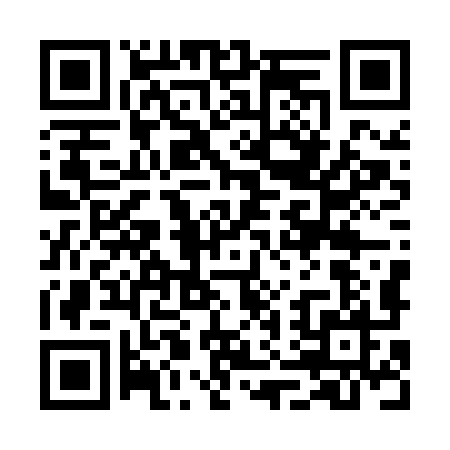 Prayer times for Forte do Conde, PortugalMon 1 Apr 2024 - Tue 30 Apr 2024High Latitude Method: Angle Based RulePrayer Calculation Method: Muslim World LeagueAsar Calculation Method: HanafiPrayer times provided by https://www.salahtimes.comDateDayFajrSunriseDhuhrAsrMaghribIsha1Mon5:427:131:336:037:539:192Tue5:417:121:336:047:549:203Wed5:397:101:326:047:559:214Thu5:377:091:326:057:569:225Fri5:357:071:326:057:579:236Sat5:347:061:316:067:589:257Sun5:327:041:316:077:599:268Mon5:307:031:316:078:009:279Tue5:287:011:316:088:019:2810Wed5:267:001:306:088:029:2911Thu5:256:581:306:098:039:3112Fri5:236:571:306:098:049:3213Sat5:216:551:306:108:059:3314Sun5:196:541:296:118:069:3415Mon5:186:521:296:118:069:3616Tue5:166:511:296:128:079:3717Wed5:146:501:296:128:089:3818Thu5:126:481:286:138:099:3919Fri5:116:471:286:138:109:4120Sat5:096:451:286:148:119:4221Sun5:076:441:286:158:129:4322Mon5:056:431:286:158:139:4523Tue5:046:411:276:168:149:4624Wed5:026:401:276:168:159:4725Thu5:006:391:276:178:169:4826Fri4:596:371:276:178:179:5027Sat4:576:361:276:188:189:5128Sun4:556:351:276:188:199:5229Mon4:546:341:266:198:209:5430Tue4:526:321:266:198:219:55